Table 1. Biomass of sunn hemp generated for each trial.Trial (Location)Planting periodWet weight (tons/acre)Dry weight (tons/acre)I   (Kunia – Khamphout Farm)8/15/08-10/7/08-2.51II  (Lanai)7/22/08-10/15/089.456.76III (Poamoho Station)5/7/07-7/23/07-4.65III (Hawaii Kai-Otsuji Farm)4/16 /09- 6/17/0910.672.67IV (Kunia – Aloun Farm)5/19 /09 - 7/31/099.482.26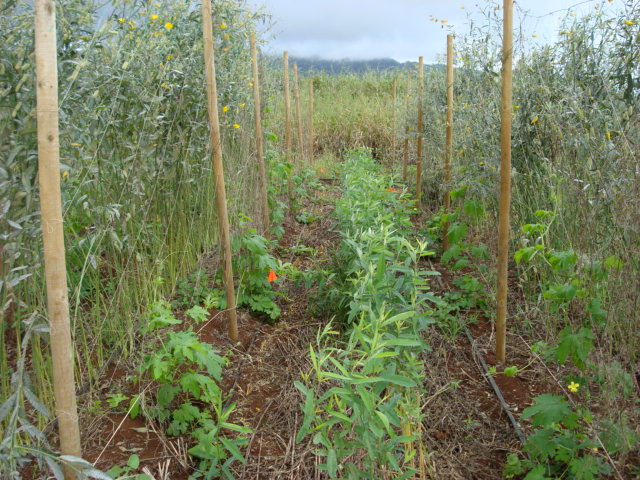 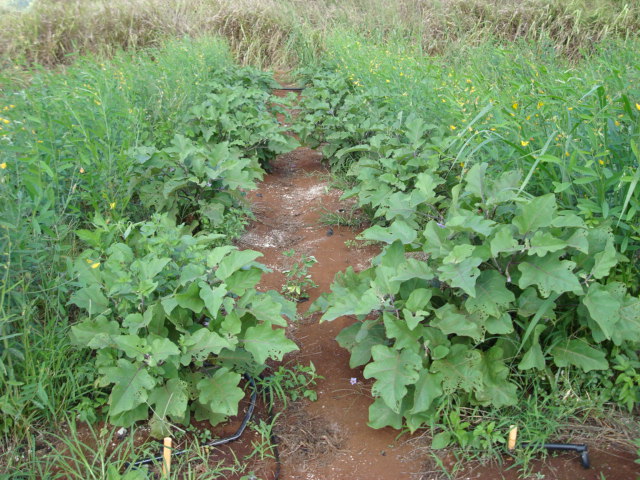 Fig. 1. A) Bitter melon and B) eggplant in sunn hemp strip-till living mulch system in Trial I at Kunia.Fig. 1. A) Bitter melon and B) eggplant in sunn hemp strip-till living mulch system in Trial I at Kunia.Fig. 1. A) Bitter melon and B) eggplant in sunn hemp strip-till living mulch system in Trial I at Kunia.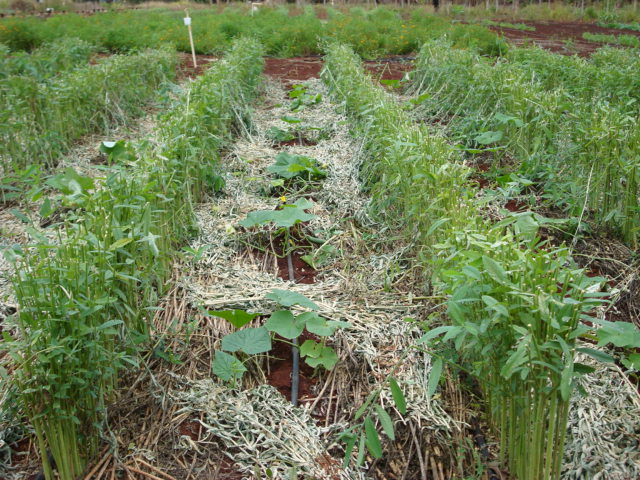 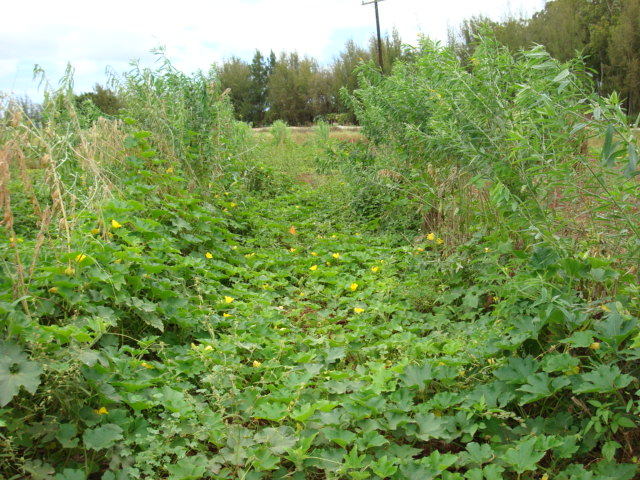 Fig. 2. A) Cucumber and B) winter gourd in sunn hemp strip-till living mulch system in Trial III at Poamoho.Fig. 2. A) Cucumber and B) winter gourd in sunn hemp strip-till living mulch system in Trial III at Poamoho.Fig. 2. A) Cucumber and B) winter gourd in sunn hemp strip-till living mulch system in Trial III at Poamoho.